Конспект занятия для детей 2-3 лет, тема:
«В гости к нам пришли утята» 
(игра с водой с элементами экспериментирования)Программное содержание:
Развивать понимание речи: учить детей понимать смысл целых предложений, словом побуждать детей к разнообразным действиям, понимать и использовать мимику, эмоции;
Развивать активную речь: учить повторять звукоподражательные слова («кря-кря»), заменять облегчённые слова правильными («уточка»), побуждать повторять слова: «тёплая», «холодная», «льётся»;
Учить детей действовать с игрушками в соответствии с их особенностями и назначением;
Подражать игровым действиям взрослого;
Вызвать удовольствие и радость от совместной игры.Оборудование:
- 2 тазика с холодной и тёплой водой;
- пластмассовые или резиновые уточки по числу детей.Ход занятия:Воспитатель: Посмотрите, кто к нам пришёл в гости. Кто это? Это уточка! Посмотрите, какой у неё клювик, хвостик, крылышки. 
(К каждому ребёнку, предлагает потрогать обозначенные части на своей уточке, обращается по имени.)А как уточка кричит? Женя, как у нас уточка кричит?
(По очереди обращается индивидуально к каждому ребёнку.)
Дети: «Кря-кря».Воспитатель: Наша уточка любит плавать. А чтобы она плавала, нам нужна водичка. Вот у нас два тазика, сейчас мы нальём в них воды. Смотрите, как она льётся. А теперь, Женя потрогай водичку. Здесь она холодная.
(Использует соответствующую мимику в сопровождении с междометием «ой», побуждая ребёнка повторить.) 
А теперь потрогай в этом тазике. Здесь вода тёплая.
(Меняет мимику и использует другое междометие.)
Все дети друг за другом выполняют предложенные действия, сопровождая их соответствующими междометиями и выражением мимики. 
Воспитатель побуждает активизировать детей говорить холодная вода и тёплая вода.Наша уточка любит купаться в тёплой воде, в холодной она замёрзнет. Смотрите, уточка купается, водичка плещется.
(Предлагает детям воспроизвести всплеск, показывая, как это сделать.)
Воспитатель с детьми в процессе закрепляет слова - вода льётся. Все дети по очереди выполняют движение.
Смотрите, уточка умывается. Какой водичкой? Наша уточка умылась и покупалась. Теперь она чистенькая полетит к маме.
Воспитатель: А вот и мама утка ждёт своих ребят – маленьких утят. Они увидели маму, обрадовались и побежали к маме утке.
(Дети сажают утят рядом с уткой.)Воспитатель предлагает детям поиграть в игру « Утка с утятами».(Дети уходят во время игры, вместе с воспитателем.)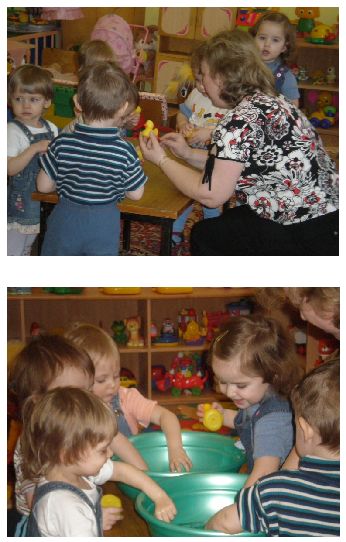 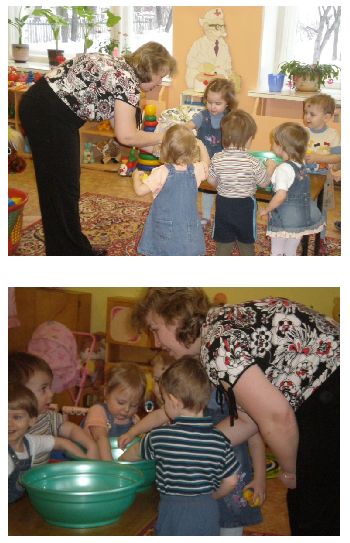 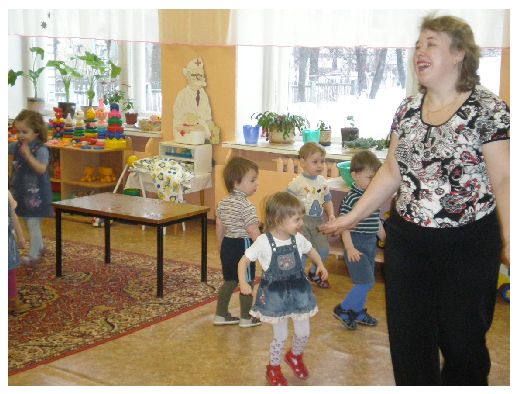 